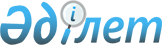 О внесении изменений и дополнений в решение Зеленовского районного маслихата от 20 декабря 2011 года № 40-1 "О районном бюджете на 2012-2014 годы"
					
			Утративший силу
			
			
		
					Решение Зеленовского районного маслихата Западно-Казахстанской области от 23 ноября 2012 года № 7-1. Зарегистрировано Департаментом юстиции Западно-Казахстанской области 29 ноября 2012 года № 3112. Утратило силу решением Зеленовского районного маслихата Западно-Казахстанской области от 18 марта 2013 года № 10-7      Сноска. Утратило силу решением Зеленовского районного маслихата Западно-Казахстанской области от 18.03.2013 № 10-7      В соответствии с Бюджетным кодексом Республики Казахстан от 4 декабря 2008 года, Законом Республики Казахстан от 23 января 2001 года "О местном государственном управлении и самоуправлении в Республике Казахстан" районный маслихат РЕШИЛ:



      1. Внести в решение Зеленовского районного маслихата "О районном бюджете на 2012-2014 годы" от 20 декабря 2011 года № 40-1 (зарегистрированное в Реестре государственной регистрации нормативных правовых актов за № 7-7-137, опубликованное 21 января 2012 года, 27 марта 2012 года, 31 марта 2012 года, 7 апреля 2012 года, 14 апреля 2012 года в газете "Ауыл тынысы" № 3, № 12, № 13, № 14, № 15) следующие изменения и дополнения:



      в пункте 1:

      в подпункте 1) цифру "4 136 643" заменить цифрой "4 138 567";

      цифру "825 262" заменить цифрой "827 246";

      цифру "9 900" заменить цифрой "7 916";

      цифру "3 249 185" заменить цифрой "3 251 109";

      в подпункте 2) цифру "4 103 726" заменить цифрой "4 105 650";

      в подпункте 3):

      в строке "чистое бюджетное кредитование" цифру "207 252" заменить цифрой "265 500";

      в строке "бюджетные кредиты" цифру "249 907" заменить цифрой "308 155";

      в подпункте 5) цифру "-178 101" заменить цифрой "-236 349";

      в подпункте 6) цифру "178 101 " заменить цифрой "236 349";

      в строке "поступление займов" цифру "249 507" заменить цифрой "307 755";



      в пункте 3:

      в подпункте 1) цифру "637 302" заменить цифрой "697 474";

      в абзаце пятом цифру "15 983" заменить цифрой "16 161";

      в абзаце десятом цифру "17 568" заменить цифрой "19 314";

      в абзаце тринадцатом цифру "99 507" заменить цифрой "157 755".



      приложение 1 к указанному решению изложить в новой редакции согласно приложению к настоящему решению.



      2. Настоящее решение вводится в действие с 1 января 2012 года.      Председатель сессии              Т. Залмуканов

      Секретарь районного маслихата    Р. Исмагулов

Приложение

к решению районного маслихата

от 23 ноября 2012 года № 7-1Приложение 1

к решению районного маслихата

от 20 декабря 2011 года № 40-1 Районный бюджет на 2012 год
					© 2012. РГП на ПХВ «Институт законодательства и правовой информации Республики Казахстан» Министерства юстиции Республики Казахстан
				КатегорияКатегорияКатегорияКатегорияКатегорияСуммаКлассКлассКлассКлассСуммаПодклассПодклассПодклассСуммаСпецификаСпецификаСуммаНаименованиеСумма123456I. Доходы 4 138 5671НАЛОГОВЫЕ ПОСТУПЛЕНИЯ827 24601Подоходный налог 278 2062Индивидуальный подоходный налог 278 20603Социальный налог208 0001Социальный налог208 00004Налоги на собственность323 1811Налоги на имущество266 9003Земельный налог6 7814Налог на транспортные средства34 5005Единый земельный налог15 00005Внутренние налоги на товары, работы и услуги14 2072Акцизы2 3503Поступления за использование природных и других ресурсов4 3004Сборы за ведение предпринимательской и профессиональной деятельности7 55708Обязательные платежи, взимаемые за совершение юридически значимых действий и (или) выдачу документов уполномоченными на то государственными органами или должностными лицами3 6521Государственная пошлина3 6522НЕНАЛОГОВЫЕ ПОСТУПЛЕНИЯ7 91601Доходы от государственной собственности5 4865Доходы от аренды имущества, находящегося в государственной собственности5 48604Штрафы, пени, санкции, взыскания, налагаемые государственными учреждениями, финансируемыми из государственного бюджета, а также содержащимися и финансируемыми из бюджета (сметы расходов) Национального Банка Республики Казахстан1 7501Штрафы, пени, санкции, взыскания, налагаемые государственными учреждениями, финансируемыми из государственного бюджета, а также содержащимися и финансируемыми из бюджета (сметы расходов) Национального Банка Республики Казахстан1 75006Прочие неналоговые поступления6801Прочие неналоговые поступления6803Поступления от продажи основного капитала52 2961Продажа государственного имущества, закрепленного за государственными учреждениями25 1373Поступления от продажи основного капитала25 13703Продажа государственного имущества, закрепленного за государственными учреждениями27 1591Продажа земли и нематериальных активов27 1594ПОСТУПЛЕНИЯ ТРАНСФЕРТОВ 3 251 1092Трансферты из вышестоящих органов государственного управления3 251 1092Трансферты из областного бюджета3 251 109функциональная группафункциональная группафункциональная группафункциональная группафункциональная группаСуммаПодфункцияПодфункцияПодфункцияПодфункцияСуммаАдминистратор бюджетной программыАдминистратор бюджетной программыАдминистратор бюджетной программыСуммаПрограммаПрограммаСуммаНаименование Сумма123456II. ЗАТРАТЫ 4 105 6501Государственные услуги общего характера376 7261Представительные, исполнительные и другие органы, выполняющие общие функции государственного управления349 748112Аппарат маслихата района13 7491Услуги по обеспечению деятельности маслихата района (города областного значения)13 749122Аппарат акима района67 0201Услуги по обеспечению деятельности акима района (города областного значения)66 4403Капитальные расходы государственных органов580123Аппарат акима района в городе, города районного значения, поселка, аула (села), аульного (сельского) округа268 9791Услуги по обеспечению деятельности акима района в городе, города районного значения, поселка, аула (села), аульного (сельского) округа268 72422Капитальные расходы государственных органов2559Прочие государственные услуги общего характера26 978459Отдел экономики и финансов района 26 9781Услуги по реализации государственной политики в области формирования и развития экономической политики, государственного планирования, исполнения бюджета и управления коммунальной собственностью района (города областного значения)25 31815Капитальные расходы государственного органа1 6602Оборона1 8511Военные нужды1 851122Аппарат акима района1 8515Мероприятия в рамках исполнения всеобщей воинской обязанности1 8514Образование2 702 1271Дошкольное воспитание и обучение172 800464Отдел образования района (города областного значения)172 8009Обеспечение деятельности организаций дошкольного воспитания и обучения146 58521Увеличение размера доплаты за квалификационную категорию  воспитателям детских садов, мини-центров,школ-интернатов: общего типа, специальных (коррекционных), специализированных для одаренных детей, организаций образования, оставшихся без попечения родителей, центров адаптации несовершеннолетних за счет трансфертов из республиканского бюджета68440Реализация государственного образовательного заказа в дошкольных организациях образования25 5312Начальное, основное среднее и общее среднее образование2 470 780123Аппарат акима района в городе, города районного значения, поселка, аула (села), аульного (сельского) округа1 5395Организация бесплатного подвоза учащихся до школы и обратно в аульной (сельской) местности1 539464Отдел образования района (города областного значения)2 469 2413Общеобразовательное обучение2 313 9386Дополнительное образование для детей 111 23463Повышение оплаты труда учителям, прошедшим повышение квалификации по учебным программам АОО "Назарбаев интеллектуальные школы" за счет трансфертов из республиканского бюджета2 53964Увеличение размера доплаты за квалификационную категорию учителям школ и воспитателям дошкольных организаций образования38 51867Капитальные расходы подведомственных государственных учреждений и организаций3 0129Прочие услуги в области образования58 547464Отдел образования района (города областного значения)58 5471Услуги по реализации государственной политики на местном уровне в области образования 15 1615Приобретение и доставка учебников, учебно-методических комплексов для государственных учреждений образования района (города областного значения)21 3977Проведение школьных олимпиад, внешкольных мероприятий и конкурсов районного (городского) масштаба52815Ежемесячные выплаты денежных средств опекунам (попечителям) на содержание ребенка сироты (детей-сирот), и ребенка (детей), оставшегося без попечения родителей16 16120Обеспечение оборудованием, программным обеспечением детей - инвалидов, обучающихся на дому5 3006Социальная помощь и социальное обеспечение196 9942Социальная помощь172 379451Отдел занятости и социальных программ района (города областного значения)172 3792Программа занятости45 9675Государственная адресная социальная помощь10 1216Жилищная помощь07Социальная помощь отдельным категориям нуждающихся граждан по решениям местных представительных органов15 80110Материальное обеспечение детей-инвалидов, воспитывающихся и обучающихся на дому2 51014Оказание социальной помощи нуждающимся гражданам на дому52 86616Государственные пособия на детей до 18 лет28 08317Обеспечение нуждающихся инвалидов обязательными гигиеническими средствами и предоставление услуг специалистами жестового языка, индивидуальными помощниками в соответствии с индивидуальной программой реабилитации инвалида6 13123Обеспечение деятельности центров занятости10 9009Прочие услуги в области социальной помощи и социального обеспечения24 615451Отдел занятости и социальных программ района (города областного значения)24 6151Услуги по реализации государственной политики на местном уровне в области обеспечения занятости социальных программ для населения22 54111Оплата услуг по зачислению, выплате и доставке пособий и других социальных выплат1 57421Капитальные расходы государственного органа5007Жилищно-коммунальное хозяйство385 7771Жилищное хозяйство293 522458Отдел жилищно-коммунального хозяйства, пассажирского транспорта и автомобильных дорог района (города областного значения)83 6193Организация сохранения государственного жилищного фонда3 7294Обеспечение жильем отдельных категорий граждан77 00031Изготовление технических паспортов на объекты кондоминиумов2 890464Отдел образования района (города областного значения)110 07326Ремонт объектов в рамках развития сельских населенных пунктов по Программе занятости 2020110 073466Отдел архитектуры, градостроительства и строительства района (города областного значения)99 8303Проектирование, строительство и (или) приобретение жилья государственного коммунального жилищного фонда39 8304Проектирование, развитие, обустройство и (или) приобретение инженерно-коммуникационной инфраструктуры60 0002Коммунальное хозяйство64 644458Отдел жилищно-коммунального хозяйства, пассажирского транспорта и автомобильных дорог района (города областного значения)16 30012Функционирование системы водоснабжения и водоотведения5 30028Развитие коммунального хозяйства11 000466Отдел архитектуры, градостроительства и строительства района (города областного значения)48 3446Развитие системы водоснабжения48 3443Благоустройство населенных пунктов27 611123Аппарат акима района в городе, города районного значения, поселка, аула (села), аульного (сельского) округа23 3848Освещение улиц населенных пунктов11 6999Обеспечение санитарии населенных пунктов2 50011Благоустройство и озеленение населенных пунктов9 185458Отдел жилищно-коммунального хозяйства, пассажирского транспорта и автомобильных дорог района (города областного значения)4 22715Освещение улиц в населенных пунктах016Обеспечение санитарии населенных пунктов2 14018Благоустройство и озеленение населенных пунктов2 0878Культура, спорт, туризм и информационное пространство301 9971Деятельность в области культуры178 656457Отдел культуры, развития языков, физической культуры и спорта района (города областного значения)178 6563Поддержка культурно-досуговой работы178 6562Спорт14 507457Отдел культуры, развития языков, физической культуры и спорта района (города областного значения)14 5078Развитие массового спорта и национальных видов спорта12 1799Проведение спортивных соревнований на районном (города областного значения) уровне2 3283Информационное пространство89 766456Отдел внутренней политики района (города областного значения)7 36802Услуги по проведению государственной информационной политики через газеты и журналы7 368457Отдел культуры, развития языков, физической культуры и спорта района (города областного значения)82 39806Функционирование районных (городских) библиотек82 3989Прочие услуги по организации культуры, спорта, туризма и информационного пространства19 068456Отдел внутренней политики района (города областного значения)9 756 1Услуги по реализации государственной политики на местном уровне в области информации, укрепления государственности и формирования социального оптимизма граждан8 6963Реализация региональных программ в сфере молодежной политики1 060457Отдел культуры, развития языков, физической культуры и спорта района (города областного значения)9 3121Услуги по реализации государственной политики на местном уровне в области культуры, развития языков физической культуры и спорта9 31210Сельское, водное, лесное, рыбное хозяйство, особо охраняемые природные территории, охрана окружающей среды и животного мира, земельные отношения60 2591Сельское хозяйство29 200459Отдел экономики и финансов района 19 31499Реализация мер социальной поддержки специалистов социальной сферы сельских населенных пунктов за счет целевого трансферта из республиканского бюджета19 314473Отдел ветеринарии района (города областного значения)9 8861Услуги по реализации государственной политики на местном уровне в сфере ветеринарии7 2467Организация отлова и уничтожения бродячих собак и кошек2 6406Земельные отношения9 302463Отдел земельных отношений района (города областного значения)9 3021Услуги по реализации государственной политики в области регулирования земельных отношений на территории района (города областного значения)9 3029Прочие услуги в области сельского, водного, лесного, рыбного хозяйства, охраны окружающей среды и земельных отношений21 757473Отдел ветеринарии района (города областного значения)21 75711Проведение противоэпизоотических мероприятий21 75711Промышленность, архитектурная, градостроительная и строительная деятельность10 4902Архитектурная, градостроительная и строительная деятельность10 490466Отдел архитектуры, градостроительства и строительства района (города областного значения)10 4901Услуги по реализации государственной политики в области строительства, улучшения архитектурного облика городов, районов и населенных пунктов области и обеспечению рационального и эффективного градостроительного освоения территории района (города областного значения)10 49012Транспорт и коммуникации15 1011Автомобильный транспорт9 351458Отдел жилищно-коммунального хозяйства, пассажирского транспорта и автомобильных дорог района (города областного значения)9 35123Обеспечение функционирования автомобильных дорог 9 3519Прочие услуги в сфере транспорта и коммуникаций5 750458Отдел жилищно-коммунального хозяйства, пассажирского транспорта и автомобильных дорог района (города областного значения)5 75024Организация внутрипоселковых (внутригородских) внутрирайонных общественных пассажирских перевозок5 75013Прочие46 6594Регулирование естественных монополий46 659454Отдел предпринимательства и сельского хозяйства района (города областного значения)17 1491Услуги по реализации государственной политики на местном уровне в области развития предпринимательства, промышленности и сельского хозяйства 15 1597Капитальные расходы государственного органа1 990458Отдел жилищно-коммунального хозяйства, пассажирского транспорта и автомобильных дорог района (города областного значения)18 3401Услуги по реализации государственной политики на местном уровне в области жилищно-коммунального хозяйства, пассажирского транспорта и автомобильных дорог 11 09140Реализация мероприятий для решения вопросов обустройства аульных (сельских) округов в реализацию мер по содействию экономическому развитию регионов в рамках Программы "Развитие регионов" за счет целевых трансфертов из республиканского бюджета7 249459Отдел экономики и финансов района 11 17012Резерв местного исполнительного органа района (города областного значения) 11 17014Обслуживание долга61Обслуживание долга6459Отдел финансов района (города областного значения)621Обслуживание долга местных исполнительных органов по выплате вознаграждений и иных платежей по займам из областного бюджета615Трансферты7 6631Трансферты7 663459Отдел экономики и финансов района 7 6636Возврат неиспользованных (недоиспользованных) целевых трансфертов7 663III. Чистое бюджетное кредитование265 500Бюджетные кредиты308 15510Сельское, водное, лесное, рыбное хозяйство, особо охраняемые природные территории, охрана окружающей среды и животного мира, земельные отношения158 1551Сельское хозяйство158 155459Отдел экономики и финансов района 158 15518Бюджетные кредиты для реализации мер социальной поддержки специалистов социальной сферы сельских населенных пунктов158 15513Прочие150 0009Прочие150 000458Отдел жилищно-коммунального хозяйства, пассажирского транспорта и автомобильных дорог района (города областного значения)150 00039Бюджетные кредиты на проведение ремонта общего имущества объектов кондоминиум150 000КатегорияКатегорияКатегорияКатегорияКатегорияСуммаКлассКлассКлассКлассСуммаПодклассПодклассПодклассСуммаНаименованиеСумма5Погашение бюджетных кредитов42 6551Погашение бюджетных кредитов42 655001Погашение бюджетных кредитов, выданных из государственного бюджета42 655функциональная группафункциональная группафункциональная группафункциональная группафункциональная группаСуммаПодфункцияПодфункцияПодфункцияПодфункцияСуммаАдминистратор бюджетной программыАдминистратор бюджетной программыАдминистратор бюджетной программыСуммаПрограммаПрограммаСуммаНаименованиеСуммаIV. САЛЬДО ПО ОПЕРАЦИЯМ С ФИНАНСОВЫМИ АКТИВАМИ3 766Приобретение финансовых активов3 76613Прочие3 7669Прочие3 766459Отдел экономики и финансов района 10065Формирование или увеличение уставного капитала юридических лиц100473Отдел ветеринарии района (города областного значения)3 66614Формирование или увеличение уставного капитала юридических лиц3 6666ПОСТУПЛЕНИЯ ОТ ПРОДАЖИ ФИНАНСОВЫХ АКТИВОВ ГОСУДАРСТВА0О1Поступления от продажи финансовых активов государства02Поступления от продажи финансовых активов за пределами страны0V. ДЕФИЦИТ (ПРОФИЦИТ) БЮДЖЕТА-236 349VI. ФИНАНСИРОВАНИЕ ДЕФИЦИТА (ИСПОЛЬЗОВАНИЕ ПРОФИЦИТА) БЮДЖЕТА236 3497Поступления займов307 7551Внутренние государственные займы307 75516Погашение займов127 1291Погашение займов127 129459Отдел экономики и финансов района (города областного значения)127 1295Погашение долга местного исполнительного органа перед вышестоящим бюджетом127 12922Возврат неиспользованных бюджетных кредитов, выданных из местного бюджета08000Используемые остатки бюджетных средств55 723